                                                                                                            Зан. №Тема: Развитие лексико-грамматических категорий (Лексическая тема: «Инструменты»)    Образовательные области: развитие речи, художественно – эстетическое развитие, познавательное развитие, социально-коммуникативное развитие.     Цели:Коррекционно-образовательные:- способствовать развитию словарного запаса;- способствовать овладению навыков словообразования;- упражнять в образовании сущ-х в различных падежах;- учить употреблять в речи предлоги С/СО;- в составлении распространенных предложений;- упражнять детей в установлении причинно-следственных связей.Коррекционно-развивающие:- развивать умение отвечать на вопросы полным ответом;- развивать умение объяснять пословицы и поговорки;- развивать логическое мышление, зрительное внимание.Коррекционно-воспитательная:- воспитывать у детей интерес к красивому оформлению своих высказываний.      Оборудование: предметные картинки по теме «Инструменты», карточки по теме из игры «4 лишний»,  игра «1-2-5-7-9», карточки с цифрами от 1 до 10, картинка Незнайка, Винтик и Фунтик, карточка предлога-движения С/СО, фишки.Ход занятия:1. Организационный момент. Дети стоят у своих стульчиков.Логопед: - О чем сегодня мы будем говорить – нам подскажут загадки. Сядет тот из вас, кто отгадает мою загадку.1. Птичка-невеличка,                          2. Хоть и ростом невелик,    Носик стальной,                                  А к почтению привык:    Хвостик льняной.                               Перед ним дубы и клены,             (Иголка с ниткой)                      И березы бьют поклоны.                                                                                 (Топор)3. Гладит все, чего касается,              4. Без головы, а в шляпе.    А дотронешься – кусается.                 Одна нога и та без сапога.                               (Утюг)                                                (Гвоздь)5. Кошка лапой меня катала,              6. Древесину ест едок,    На мне все нитки размотала.              Сто зубов в один рядок.                       (Катушка с нитками)                                     (Пила)7. Два конца, два кольца,                    8. На пальце одном    А посередине гвоздик.                        Ведерко вверх дном.                            (Ножницы)                                        (Наперсток)9. По деревянной речке                        10. Рядом с дворником  шагаю,    Плывет кораблик новый                        Разгребаю снег кругом,    Свивается в колечки                              И ребятам помогаю    Дымок его сосновый                              Делать горку, строить дом.                         (Рубанок)                                                (Лопата)     Логопед: - Как назвать все эти предметы одним словом? (Инструменты)     2. Игра «4 лишний»     Логопед: - Предлагаю вам поиграть в игру «4 лишний». Сегодня, за каждый ваш правильный ответ я буду давать фишку. В конце нашей совместной работы определим победителя.     Детям предлагаются демонстрационные карты (3 шт.):             ЛИНЕЙКА, МЕЛ, КАРАНДАШ, НОЖ;             ГРАБЛИ, ЛОПАТА, РУБАНОК, ЛЕЙКА;             ТОПОР, ОТВЕРТКА, ДРЕЛЬ, МОЛОТОК.    3. Игра «Мастера «Винтик и Шпунтик»      У детей на столах лежат карточки  с нарисованными одним и множеством инструментов. 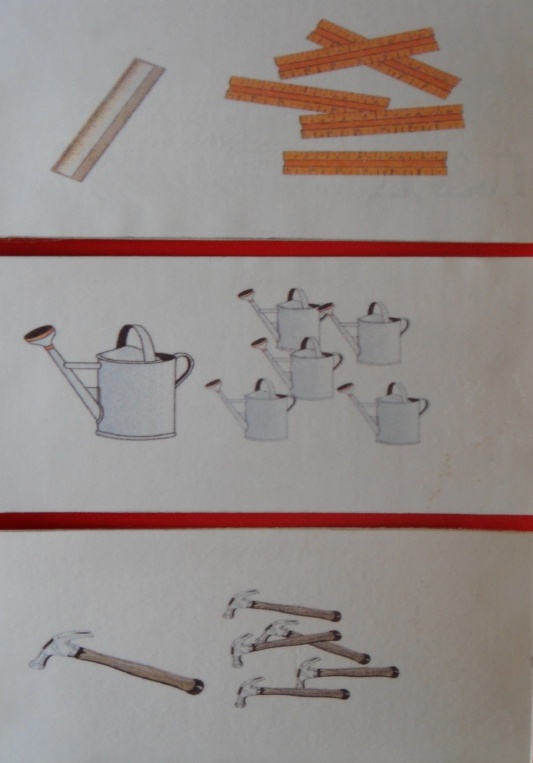    а)   Логопед: - Сегодня  мы с вами попали в мастерскую героев цветочного города Винтика и Шпунтика. Посмотрите, сколько здесь разных инструментов! Давайте назовем это множество предметов.     Дети называют сначала один предмет, затем множество нарисованных предметов (пила – пилы, топор – топоры)    б) Логопед: - Мастера любят порядок, который очень необходим в мастерской. Скажите, почему? (для того, чтобы найти быстро то, что нужно, и для того, чтобы не пораниться) Давайте поможем им навести порядок! Я буду выбирать любую цифру и называть любого из вас, а вы называете свой инструмент с той цифрой, которую я показываю. (Логопед дает образец: 3 рубанка, 5 отверток)    За каждый правильный ответ ребенок получает фишку. 4. Физминутка        Вверх рука и вниз рука.                   Одна прямая рука вверх, другая вниз.Потянули их слегка.                 Быстро поменяли руки!                    Рывком менять руки.Нам сегодня не до скуки.           Приседание с хлопками:                  Приседания, хлопки в ладоши над головой.Вниз — хлопок и вверх — хлопок.Ноги, руки разминаем,Точно знаем — будет прок. Крутим-вертим головой,                  Вращение головой вправо и влевоРазминаем шею. Стой!     5. Игра «Мастерская»     После физминутки дети подходят к столам, на которых разложены предметные картинки по теме. В руках логопеда появляется Незнайка.Логопед: - Винтику и Шпунтику мы помогли разобраться с инструментами, но вот пришел к нам в гости еще один житель цветочного города. Как его зовут? (Незнайка). Он утверждает, что пилой режут хлеб, колбасу, замороженную рыбу и мясо. Вы с ним согласны?    Что молотком нужно стучать в дверь. Это правильно? Почему?     А гаечным ключом открывают замки. Это верно?     Дети  по-очереди  рассказывают Незнайке о каждом инструменте:    Это – стамеска. Она нужна, чтобы выдалбливать ямки в деревяшке.   Это – молоток. Он нужен для того, чтобы забивать гвозди.  И  т.д.   За каждый правильный и красивый рассказ  ребенок получает фишку.    6. Игра «Откуда возьму?»    Логопед: - Сегодня мы познакомимся еще с двумя маленькими, коротенькими словами – СО (произносится как СА) и словом С (показывает опорную картинку – предлог движения С/СО). Сейчас вы будете брать любую картинку со стола, и рассказывать остальным, а также Незнайке, откуда вы берете этот инструмент.   Дети составляют предложения: Я беру СО стола рубанок.                                                          Я беру СО стола пилу.   Подходят к полке:      Я беру С полки отвертку.    За каждое  правильно составленное предложение ребенок получает фишку.                       7. Игра «Объясни Незнайке»    Логопед: - Ребята, в народе всегда ценились трудолюбивые люди. О них складывались пословицы и поговорки. А вот значение этих пословиц не всем понятно. Давайте попробуем объяснить Незнайке, о чем говорится в таких пословицах, какой в них смысл?Если инструмент работает хорошо, надо хвалить руки;У плохого мастера всегда инструмент виноват;Для того наперсток сделан, чтобы руки не наколоть (надо выбирать инструмент, подходящий для конкретной работы);     За каждое правильное объяснение ребенок получает фишку.      8. Итог.    Подсчет фишек.